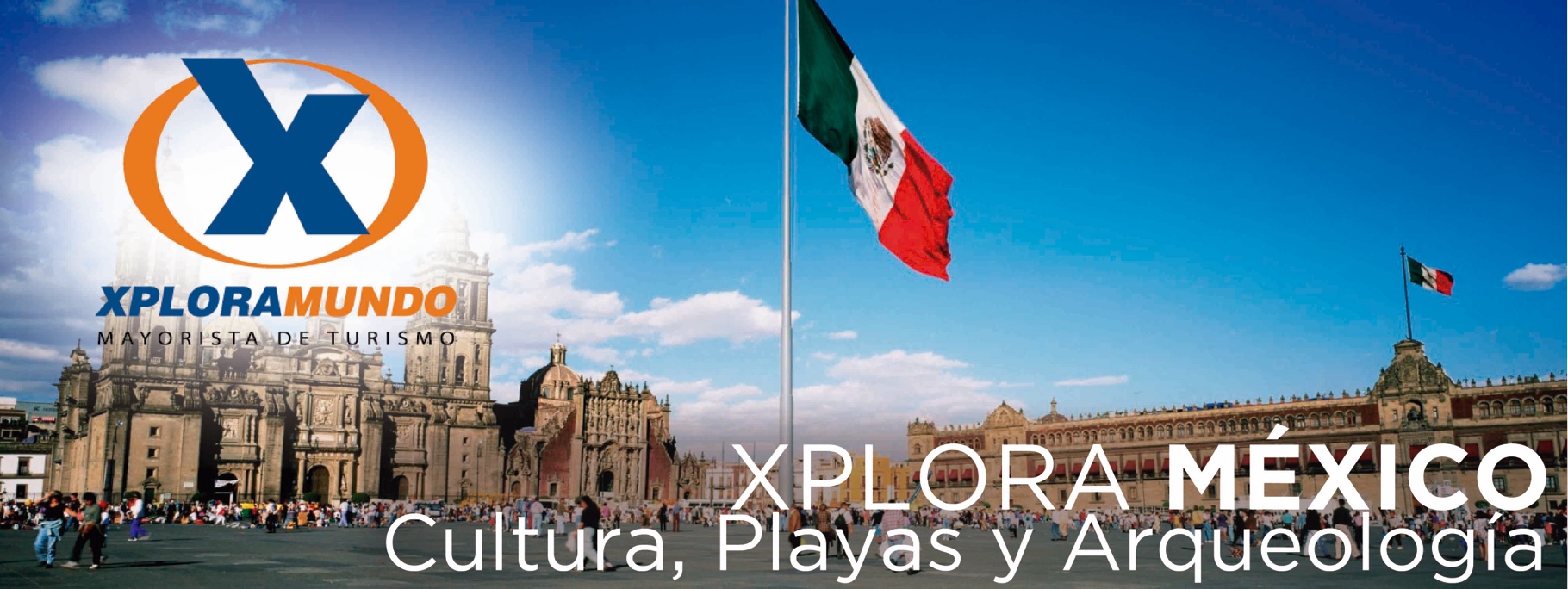 ALREDERORES MEXICANOS 202010 Días / 9 NochesSALIDAS DIARIAS GARANTIZADASPROGRAMA INCLUYE:Traslado Aeropuerto/Hotel/Aeropuerto en Ciudad de MéxicoTRES (3) NOCHES de Alojamiento Hotel Casablanca Ciudad de México UNA (1) NOCHE de Alojamiento Hotel Monte Verde Best Inn San Miguel AllendeDOS (2) NOCHES de Alojamiento Hotel San Diego GuanajuatoDOS (2)  NOCHES de Alojamiento Hotel De Mendoza GuadalajaraUNA (1) NOCHE de alojamiento Hotel Misión Catedral MoreliaBasílica – Museo de cera – XochimilcoDesayunos, almuerzos y cenas según itinerarioTour Querétaro / San Miguel de Allende/ Guanajuato/ Visita al Rancho los 3 Potrillos/ Tlaquepaque/ Zapopan/ Tequila/ Pátzcuaro/ Morelia/ TolucaBell BoysCamaristasGuía certificadoImpuestos HotelerosImpuestos Ecuatorianos: IVA, ISD y FSMPRECIOS POR PERSONA EN US$.**APLICA PARA PAGO EN EFECTIVO, CHEQUE O TRANSFERENCIA**CONSULTE NUESTRO SISTEMA DE PAGO CON TARJETA DE CREDITOITINERARIO: DÍA 1 CIUDAD DE MÉXICO Recepción en aeropuerto de la ciudad de México, traslado a hotel y alojamiento. Cena en hotel. DÍA 2 CIUDAD DE MÉXICO- TOUR DE CIUDAD- XOCHIMILCO- MUSEO DE CERA Desayuno. A hora temprana saldremos a nuestro tour de ciudad, donde visitaremos primeramente el templo de San Hipólito donde veneramos a San Judas Tadeo uno de los santos más milagrosos que en México se consideran, continuaremos nuestro recorrido hacia la Alameda Central, para ver el Hemiciclo a Benito Juárez, continuaremos y disfrutaremos del Palacio de las Bellas Artes, obra de estilo único en su género, visitaremos el Palacio Postal, el Palacio de los Azulejos, el Templo de San Francisco, la Profesa, la Catedral Metropolitana, el Palacio Nacional, el Zócalo o Plaza de Armas, la plaza de Santo Domingo y su iglesia del siglo XVI , de manera panorámica veremos la zona rosa, Polanco y el Bosque de Chapultepec, continuaremos nuestra ruta por toda la avenida de los insurgentes y apreciaremos el edificio del WTC y sus murales realizados por Siqueiros, así llegaremos hasta la Ciudad Universitaria, donde veremos los majestuosos murales de O ‘Gorman, y el estadio México 68, lugar sede de las olimpiadas de 1968, continuando con nuestro recorrido llegaremos hasta Xochimilco, “Lugar de las Flores”, donde embarcaremos en una famosa trajinera y recorreremos un tramo de los 16 kilómetros de canales que el Barrio tiene, mientras un grupo de mariachis ameniza nuestro recorrido ALMUERZO MEXICANO, CON TEQUILA Y MARIACHI, tendremos tiempo para comprar artesanías en el lugar, ya de regreso a nuestro hotel, visitaremos el fabuloso Museo de Cera de la Ciudad de México donde podremos retratarnos junto a nuestro artista favorito, desde un Pedro Infante, hasta un chavo del 8. Regreso a hotel. Cena incluida. AlojamientoDÍA 3 CIUDAD DE MÉXICO-PLAZA DE TRES CULTURAS SANTIAGO TLATELOLCO-BASÍLICA DE GUADALUPE- PIRÁMIDES DE TEOTIHUACAN-QUERÉTARO-SAN MIGUEL DE ALLENDE. Desayuno, Iniciaremos nuestro día con la visita de uno de los puntos de mayor importancia en la ciudad de México, donde convergen tres tiempos históricos en el país, y donde podremos ver claramente el hundimiento que a través de 687 años ha tenido la ciudad de México, podremos entrar también a uno de los lugares que religiosamente tienen más importancia para los creyentes, ya que fue el sitio en el que el indígena Juan Diego fue bautizado y ahí mismo mostro su tilma al obispo Fray Juan de Zumárraga. Así mismo, llegaremos hasta la Basílica de Guadalupe, visitando de manera completa todo el recinto, (la Capilla del Pocito, el Cerro del Tepeyac, La tumba del indígena Juan Diego, la pileta de la Ofrenda) y por supuesto la imagen original de la Virgen de Guadalupe, tendremos tiempo de comprar recuerdos de la virgen , de escuchar misa y poder bendecir nuestros recuerdos, continuaremos hacia la zona arqueológica de Teotihuacán, donde visitaremos, la Pirámide de la Luna, la Pirámide del Sol, la Calzada de los Muertos y algunos otros palacios y basamentos que la zona incluye, ALMUERZO MEXICANO en zona arqueológica, Continuaremos nuestro recorrido hacia la Ciudad de Querétaro, cuna de los movimientos de independencia en el año 1810, daremos inicio a nuestro circuito panorámico de ciudad, donde veremos, El Convento de Santa Cruz, El Acueducto, Convento de San Francisco, Centro Histórico y la Iglesia de Guadalupe, conventos de Santa Clara y Santa Rosa, continuación hacia San Miguel de Allende, una ciudad que por su belleza fue nombrada patrimonio cultural de la humanidad, llegada y cena incluida. Alojamiento.DÍA 4 SAN MIGUEL DE ALLENDE - GUANAJUATO Desayuno, iniciaremos nuestra visita de ciudad para admirar su fabulosa iglesia, la casa de Pedro Vargas, los lavaderos y tomaremos el fabuloso tren panorámico que nos dejara ver toda la ciudad y así viviremos lo auténtico de la ciudad que por su belleza fue nombrada patrimonio cultural de la humanidad. Continuación hacia Guanajuato, una de las ciudades más románticas de la República Mexicana, Guanajuato, llegada y registro en hotel, y ALMUERZO EN RESTAURANTE DEL CENTRO DE LA CIUDAD DE GUANAJUATO, posteriormente iniciaremos nuestro tour de ciudad, visitando, el Pípila, el Teatro Juárez, la Basílica de Guanajuato, la Universidad, el Templo de la Compañía, la Alhóndiga de Granaditas, las 3 Típicas Momias de Guanajuato, la Presa de la Olla, y no podría faltar el Callejón del Beso Muuuuaaaaa. Resto de la tarde libre para recorrer la ciudad, recomendamos visitar el mercado hidalgo para disfrutar de la artesanía de la zona. Tarde libre. Recomendamos organizarnos para salir en una típica callejoneada a lo largo de las principales calles y callejones de Guanajuato, costo $4.00 USD por persona (actividad no incluida en costo de programa) a hora convenida cena en hotel. AlojamientoDÍA 5 GUANAJUATO-SILAO-LEÓN- GUADALAJARA Desayuno, a las 8.00 am saldremos para dar inicio a nuestro recorrido hacia la ciudad de Guadalajara, en camino visitaremos el famoso Cristo de la Montaña en el cerro del Cubilete, lugar denominado por su situación geográfica el centro de toda la República Mexicana, (hay que subir gradas para poder tener acceso al Cristo) continuaremos hacia la ciudad de León, ciudad peletera por excelencia, tour de ciudad panorámico y visita a algunas galerías y peleterías para compras, ALMUERZO EN “EL PANTEÓN TAURINO continuación hacia Guadalajara “La Perla Tapatía”, llegada, Alojamiento y cena en hotel. DÍA 6 GUADALAJARA-RANCHO LOS POTRILLOS-TLAQUEPAQUE Desayuno, a hora indicada daremos inicio a nuestro circuito dirigiéndonos hacia El famoso rancho de los 3 potrillos de Don Vicente Fernández, admiraremos sus instalaciones y la tienda de artesanías de su propiedad para algún recuerdito, Seguiremos nuestro recorrido hacia la zona artesanal de Tlaquepaque donde encontraremos múltiples artesanías en vidrio soplado, madera, cerámica, piedra y cuero. Podremos reunirnos ahí a tomar un trago y disfrutar de la música del típico mariachi de Jalisco mientras almorzamos. Al terminar regreso a hotel. Cena incluida. Alojamiento.DÍA 7 GUADALAJARA – ZAPOPAN - TEQUILA Desayuno, a hora indicada daremos inicio a nuestro circuito dirigiéndonos hacia la zona de Zapopan Jalisco, Uno de los principales atractivos turísticos del centro histórico es la Basílica de Zapopan, santuario franciscano de estilo barroco finalizado en 1892, y que alberga a la Virgen de Zapopan. Muy milagrosa, Cada 12 de octubre se lleva a cabo la peregrinación de la Romería, donde la Virgen es transportada desde la Catedral de Guadalajara a la Basílica Palacio Municipal de Zapopan que fue construido en 1942 para ser una escuela. Se convirtió en la sede del gobierno municipal en 1968 y ha sido remodelado varias veces desde entonces. La fachada está decorada con relieves y la escalera del edificio contiene un mural llamado "La Revolución Universal" realizado por el artista tapatío Guillermo Chávez Vega, Este mural representa escenas de las revoluciones francesa, industrial, de México y socialistas. También contiene imágenes de arte indígena. Frente al palacio municipal se localiza la Plaza Cívica, que contiene un mástil de siete metros y una escultura de bronce de un águila devorando una serpiente. En el Paseo Teopiltzintli, que antiguamente era la calle principal de la ciudad, se encuentra el Arco de Ingreso a Zapopan, Está hecho de piedra de cantera y es de veinte metros de altura. La zona del arco está decorada con esculturas y el propio arco se remata con grandes jarras y un águila. Continuaremos nuestro recorrido a Tequila Jalisco donde tendremos acceso a la visita de diversas Destilerías, para ver el proceso de transformación del Tequila desde su inicio de Agave, Tendremos degustación, continuación hacia el poblado de Tequila y tendremos almuerzo en restaurante Cholula, regreso a la ciudad de Guadalajara, cena en hotel.DÍA 8 GUADALAJARA-MORELIA Desayuno, a hora indicada daremos inicio a nuestro Tour de Ciudad, donde visitaremos El Hospicio Cabañas, Teatro Degollado, Catedral Metropolitana, Rotonda de los Personajes Ilustres, Av. Vallarta, La Universidad Autónoma de Guadalajara, El Templo Expiatorio, La Rotonda de la Minerva, etc., tiempo libre para compras, por la tarde, continuaremos hacia la ciudad de Morelia, visita a la ciudad de Morelia, donde podremos admirar monumentos coloniales tales como la Catedral, las Tarascas, el Acueducto, sus preciosas plazas públicas, el Colegio de San Nicolás de Hidalgo y un mercado de dulces y artesanías, donde el turista puede adquirir los tradicionales dulces michoacanos, como ates y las exquisitas morelianas, así como la artesanía típica de todo el estado de Michoacán, la capilla de Nuestra Señora de Guadalupe de gran estilo barroco y sobrecargado de pan de oro y continuación hacia Pátzcuaro, llegada y cena en hotel. Alojamiento.DÍA 9 MORELIA-PATZCUARO-TOLUCA-MEXICO Desayuno, a hora temprana, Visitaremos La Basílica de Nuestra Señora de la Salud, Colegio de la Compañía de Jesús, Casa de los Once Patios, Plaza vasco de Quiroga y Convento de San Agustín y el Templo de San Francisco, tiempo libre para compras, y continuación hacia la ciudad de Toluca. Visita panorámica y continuación hacia la ciudad de México, llegada y alojamiento, cena en el Hotel.DÍA 10 MEXICO Desayuno, a hora indicada traslado a aeropuerto Internacional de la Ciudad de México, para tomar vuelo de regreso a ciudad de origen.Fin de nuestros servicios.NOTAS IMPORTANTES:Programa No Incluye Boleto Aéreo.Servicios no especificados en el plan y gastos de índole personal.Precios no aplican para fechas de congresos y/o eventos especiales.El orden de los servicios podrá ser variado acorde a criterio de Operador en México, con la finalidad de poder garantizar la optimización de los mismos y la completa seguridad de los pasajeros.De acuerdo al número de pasajeros en cada salida, la transportación podrá  ser en furgoneta o Autobús.Niños se consideran de 4 a 10 años de edad.**Para nosotros es un placer servirle**N° DE PASAJEROSSGLDBLTPLCHL23867314401176331542774237211765 O MÁS2770234622611176HOTELES SELECCIONADOSHOTELES SELECCIONADOSCDMXCDMXSAN MIGUEL ALLENDESAN MIGUEL ALLENDEGUANAJUATOGUANAJUATOGUADALAJARAGUADALAJARAMORELIAMORELIASALIDAS PROGRAMADAS GARANTIZADAS 2020SALIDAS PROGRAMADAS GARANTIZADAS 2020SALIDAS PROGRAMADAS GARANTIZADAS 2020ENERO  08ENERO  08ENERO  08ABRIL  22ABRIL  22ABRIL  22JULIO  8 , 22JULIO  8 , 22JULIO  8 , 22OCTUBRE 04OCTUBRE 04OCTUBRE 04